Turistička zajednica Šibensko kninske županije I Turistička zajednica grada Vodica                                                                                                                   Šibenik, 08. rujan 2016.Predmet: Poziv za uključenje u projekt standardizacije obiteljskog smještaja u                   Šibensko kninskoj županijiPoštovani!Projekt Označavanja kvalitete (labelling) u obiteljskom smještaju pod brand imenom „Like HOME“ je projekt koji je 2016.g. pokrenula Turistička zajednica Šibensko kninske županije u suradnji sa sustavom lokalnih turističkih zajednica. Riječ je o skupini standarda i mjerila kojima se želi stvoriti nova osnova za povezivanje nositelja obiteljskog smještaja. Radi se o nadopuni postojećeg sustava kategorizacije s ciljem povećanja konkurentnosti i razine kvalitete apartmana, soba i kuća koje se privatno iznajmljuju. Obiteljski smještaj na prostorima Šibensko kninske županije odlikuje briga o gostu, susretljivost, obiteljsko ozračje boravka kod domaćina, te lojalnost gostiju koji upravo zbog prethodnih karakteristika spojenih s prirodnim i stvorenim atrakcijama borave generacijama u obiteljskom smještaju Šibensko kninske županije. Svjesni značaja i specifičnosti privatnog smještaja Šibensko kninske županije, te činjenice kako se povećanjem kvalitete smještaja u postojećim kapacitetima i podizanjem razine usluga mogu stvoriti preduvjeti za jačanje glavne sezone te produženje iste, Turistička zajednica Šibensko kninske županije je u tu svrhu pokrenula projekt Označavanja kvalitete (labelling) u obiteljskom smještaju brand imena „Like HOME“.Zašto Like HOME?Zato što najbolji primjeri privatnog smještaja nude ono što ne mogu ponuditi hoteli - stvaraju emotivnu vezu između domaćina (najčešće vlasnika i njegove obitelji) i gostiju. Gosti koji na taj način provode svoj odmor izloženi su destinaciji i njezinim autentičnostima na iskonski način jer upoznaju destinaciju kroz svoje domaćine koji su domicilno stanovništvo i savršeno su upoznati sa svim dobrim i lošim stranama. Nerijetko se između gostiju i domaćina stvaraju i prava prijateljstva kao posljedica zajedničkih lijepih iskustava na samom odmoru. Zato što ova internacionalna sintagma na prvi pogled jasno komunicira kako se radi o posebno certificiranoj vrsti privatnog smještaja koji kombinira visoku kvalitetu smještaja s domaćinskim pristupom.Zato što želimo da nam se gost osjeća dobrodošlo i „kao doma“.Zato što želimo da nam se gost vraća.Ovim projektom želimo unaprijediti ponudu obiteljskog smještaja naše županije i pomoći Vam u povećanju kvalitete usluge i konkurentnosti.Ciljevi i očekivani učinci projekta "Like HOME":•	povećanje kvalitete turističke ponude obiteljskog smještaja,•	postizanje bolje tržišne prepoznatljivosti,•	pojačana promidžba,•	specijalizacija prema različitim ciljnim skupinama,•	stvaranje značajne strateške prednosti i preduvjeta za produženje sezone.Uvjeti za članstvo u sustavu "Like HOME"Da biste postali dijelom sustava "Like HOME", morate ispunjavati kriterije projekta označavanja kvalitete u obiteljskom smještaju, koje su objavljeni na web stranicama TZŽ i LTZ. Prijava za članstvo u "Like HOME":•	Molimo ispunite prijavni list koji se nalazi u privitku i dostavite ga u ured Vaše lokalne               turističke zajednice.•	Priložite fotokopiju rješenja – dozvole za pružanje ugostiteljskih usluga smještaja u                domaćinstvu •	Priložite deset (10) fotografija objekta u digitalnom formatu koje će se koristiti za  promidžbu Vašeg objekta. Fotografije moraju biti široke minimalno 2500 piksela i snimljene u *.jpg formatu. Također moraju biti adekvatno imenovane i snimljene na vanjski medij – CD ili DVD. Naziv svake fotografije mora sadržavati puno ime onoga što prikazuje u obliku "ime odredišta ime subjekta smještajni kapacitet 00x.jpg", npr. Vodice / Apartmani Galeb A5.jpg (molimo ne koristiti velika tiskana slova!).Nakon što se utvrdi da objekt u domaćinstvu odgovara zadanim kriterijima za pristup sustavu „Like HOME“,  iznajmljivač će pristupiti potpisivanju Ugovora o dodjeli oznake kvalitete "Like HOME" s lokalnom turističkom zajednicom, nakon čega će moći istaknuti oznaku kvalitete na predmetnom objektu. Trošak izrade i dostave standardizirane ploče oznake kvalitete "Like HOME" snosi iznajmljivač, koji ju sam naručuje, postavlja i čuva prema uputama lokalne turističke zajednice.Sve detalje i informacije možete dobiti u uredu Vaše lokalne turističke zajednice!U nadi da ćete se odazvati našem pozivu i tako postati dijelom sustava "Like HOME“, srdačno Vas pozdravljamo.								Turistička zajednica Šibensko kninske  županije    I      Turistička zajednica __________________           Mjesto___________, datum ___________PRIJAVNI LIST ZA DODJELU OZNAKE KVALITETE "Like HOME"Ime i prezime:________________________________________________________________OIB: ________________________________________________________________________Ulica:________________________________________________________________________Poštanski broj i mjesto:_________________________________________________________Iznajmljujem (zaokružiti vrstu objekta i upisati tražene podatke):a)	Sobu u domaćinstvubroj soba____________	broj kreveta:____________b)	Apartman u domaćinstvu  broj apartmana: ________ 	broj kreveta: ________od toga: 1/2 ________, 1/3 ________, 1/4 ________, 1/6 ________c)	Studio apartman u domaćinstvubroj studio apartmana:	 ________ 	broj kreveta: ________d)	Kuću za odmor u domaćinstvubroj kuća: ________	broj kreveta: ________Rješenje o iznajmljivanju izdano od:________________________________________________Datum rješenja:________________________________________________________________Turistička agencija/posrednik: ____________________________________________________Telefon: __________________________	Telefaks:________________________________E-mail: ___________________________	 www:__________________________________Mobitel:_____________________________Potpis:______________________________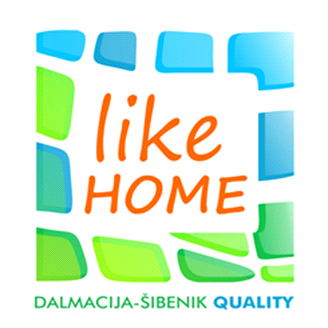 